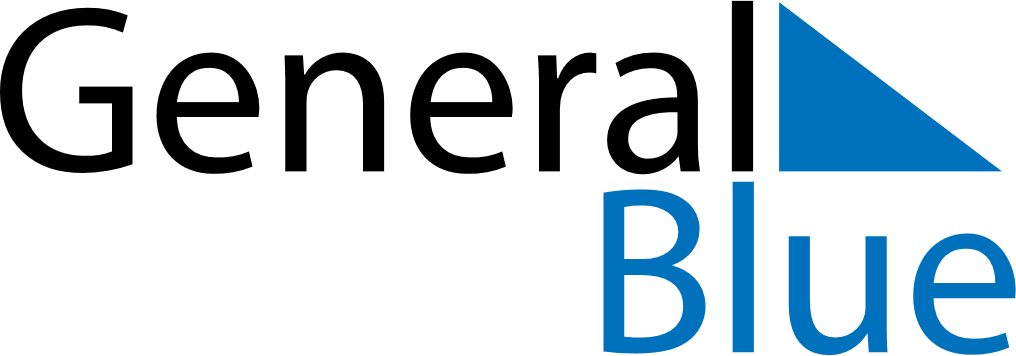 December 2024December 2024December 2024December 2024December 2024December 2024Vitoria da Conquista, Bahia, BrazilVitoria da Conquista, Bahia, BrazilVitoria da Conquista, Bahia, BrazilVitoria da Conquista, Bahia, BrazilVitoria da Conquista, Bahia, BrazilVitoria da Conquista, Bahia, BrazilSunday Monday Tuesday Wednesday Thursday Friday Saturday 1 2 3 4 5 6 7 Sunrise: 5:04 AM Sunset: 6:00 PM Daylight: 12 hours and 56 minutes. Sunrise: 5:04 AM Sunset: 6:01 PM Daylight: 12 hours and 56 minutes. Sunrise: 5:04 AM Sunset: 6:01 PM Daylight: 12 hours and 57 minutes. Sunrise: 5:04 AM Sunset: 6:02 PM Daylight: 12 hours and 57 minutes. Sunrise: 5:05 AM Sunset: 6:02 PM Daylight: 12 hours and 57 minutes. Sunrise: 5:05 AM Sunset: 6:03 PM Daylight: 12 hours and 58 minutes. Sunrise: 5:05 AM Sunset: 6:03 PM Daylight: 12 hours and 58 minutes. 8 9 10 11 12 13 14 Sunrise: 5:05 AM Sunset: 6:04 PM Daylight: 12 hours and 58 minutes. Sunrise: 5:06 AM Sunset: 6:05 PM Daylight: 12 hours and 58 minutes. Sunrise: 5:06 AM Sunset: 6:05 PM Daylight: 12 hours and 59 minutes. Sunrise: 5:06 AM Sunset: 6:06 PM Daylight: 12 hours and 59 minutes. Sunrise: 5:07 AM Sunset: 6:06 PM Daylight: 12 hours and 59 minutes. Sunrise: 5:07 AM Sunset: 6:07 PM Daylight: 12 hours and 59 minutes. Sunrise: 5:08 AM Sunset: 6:07 PM Daylight: 12 hours and 59 minutes. 15 16 17 18 19 20 21 Sunrise: 5:08 AM Sunset: 6:08 PM Daylight: 13 hours and 0 minutes. Sunrise: 5:08 AM Sunset: 6:09 PM Daylight: 13 hours and 0 minutes. Sunrise: 5:09 AM Sunset: 6:09 PM Daylight: 13 hours and 0 minutes. Sunrise: 5:09 AM Sunset: 6:10 PM Daylight: 13 hours and 0 minutes. Sunrise: 5:10 AM Sunset: 6:10 PM Daylight: 13 hours and 0 minutes. Sunrise: 5:10 AM Sunset: 6:11 PM Daylight: 13 hours and 0 minutes. Sunrise: 5:11 AM Sunset: 6:11 PM Daylight: 13 hours and 0 minutes. 22 23 24 25 26 27 28 Sunrise: 5:11 AM Sunset: 6:12 PM Daylight: 13 hours and 0 minutes. Sunrise: 5:12 AM Sunset: 6:12 PM Daylight: 13 hours and 0 minutes. Sunrise: 5:12 AM Sunset: 6:13 PM Daylight: 13 hours and 0 minutes. Sunrise: 5:13 AM Sunset: 6:13 PM Daylight: 13 hours and 0 minutes. Sunrise: 5:13 AM Sunset: 6:14 PM Daylight: 13 hours and 0 minutes. Sunrise: 5:14 AM Sunset: 6:14 PM Daylight: 13 hours and 0 minutes. Sunrise: 5:14 AM Sunset: 6:14 PM Daylight: 12 hours and 59 minutes. 29 30 31 Sunrise: 5:15 AM Sunset: 6:15 PM Daylight: 12 hours and 59 minutes. Sunrise: 5:16 AM Sunset: 6:15 PM Daylight: 12 hours and 59 minutes. Sunrise: 5:16 AM Sunset: 6:16 PM Daylight: 12 hours and 59 minutes. 